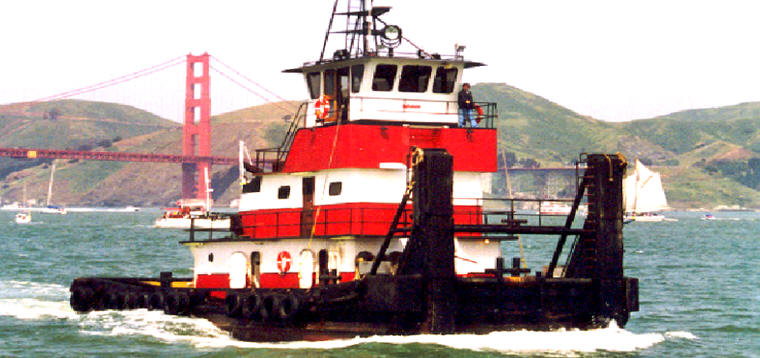 Horsepower:Length:Beam:Deep Draft:Astern Bollard:Ahead Bollard:2,00065’24’8’Engines:Face Wires:Face Wires:Face Wires:Fresh Water:Fuel Oil:Twin CumminsKTA38-M17/8”x110’7/8”x110’7/8”x110’Propellers:Anchor Wire:Anchor Wire:Anchor Wire:Anchor Winch:Anchor Winch:Twin Nozzles7/8”x50’7/8”x50’7/8”x50’50,000 lbs. (Bow)50,000 lbs. (Bow)Gross Tonnage:Call Sign:Call Sign:Call Sign:Official Number:Official Number:150WCY5602WCY5602WCY5602569110569110Note:Note:Note:Note:Note:Note: